โครงการแก้ไขปัญหายาเสพติดภายใต้โครงการ To Be Number One ปี ๒๕๖๑หลักการและเหตุผล"ยาเสพติด" ปัญหาสำคัญระดับชาติที่รัฐบาลถือเป็นนโยบายที่ต้องเร่งดาเนินการแก้ไขอย่างจริงจัง ทั้งนี้เพราะปัญหายาเสพติดที่มีการแพร่ระบาดในทุกพื้นที่ของ ประเทศไทยได้ทวีความรุนแรงมากขึ้นทุกขณะ ส่งผลกระทบต่อการพัฒนาประเทศทั้งด้านเศรษฐกิจ สังคม และสิ่งแวดล้อม รวมทั้งด้านการเมืองและความมั่นคงของประเทศ เป็นภัยต่อความมั่นคงของประเทศ ซึ่งรัฐบาลได้กำหนดให้การป้องกันและแก้ไขปัญหายาเสพติดเป็นวาระแห่งชาติ และกำหนดยุทธศาสตร์พลังแผ่นดินเอาชนะยาเสพติดเพื่อให้ทุกหน่วยงานที่เกี่ยวข้อง ยึดเป็นหลักในการขับเคลื่อนงานยาเสพติดการสร้างภูมิคุ้ม กันและสร้างระบบป้องกัน เฝ้าระวังและแก้ไขปัญหายาเสพติดใน เด็กและเยาวชน เนื่องจากเป็น วัยที่เอื้อต่อการเข้าไปเกี่ยวข้องกับยาเสพติดทั้งปัจจัยจากตนเอง คือ เป็นวัยที่ต้องการเรียนรู้อยากลอง ต้องการเรียกร้องความสนใจ ต้องการค้นหา สร้างตัวตน สร้างการยอมรับ มีแรงผลักดันทางอารมณ์สูงกล้าเสี่ยง กล้าทาสิ่งท้า ทาย นอกจากนี้ นักค้ายาเสพติดต่างมองว่า เยาวชนส่วนใหญ่มีเงิน จึงมีความมั่นใจว่าการค้ายาเสพติดกับเยาวชนนั้น จะทาให้มีลูกค้าอยู่สม่ำเสมอ จากสถิติค้ายาเสพติดพบว่า เด็กและเยาวชนที่เข้าไปเกี่ยวข้องกับยาเสพติดเริ่มมีอายุน้อยลง ดังนั้น จึงจาเป็นอย่างยิ่งที่จะต้องส่งเสริมให้เด็กและเยาวชนได้ เรียนรู้วิธีป้องกันยาเสพติดและสร้างพลังของคนรุ่นใหม่ในการเป็นส่วนหนึ่งที่จะรณรงค์ให้ทุกภาคส่วนได้มีส่วนร่วมในการป้องกันและแก้ไขปัญหายาเสพติดที่มีอยู่ในปัจจุบัน โรงพยาบาลส่งเสริมสุขภาพตำบลกุดจิกและเทศบาลตำบลกุดจิกจึงได้จัดทำโครงการแก้ไขปัญหายาเสพติด ภายใต้โครงการ To Be Number One ปี ๒๕๖๑ ขึ้น โดยมีวัตถุประสงค์เพื่อการให้ความรู้สร้างแรงจูงใจที่ดีให้กับ เด็กเยาวชนนักเรียนนักศึกษาทั้งในและนอกระบบและผู้ปกครองได้หลีกไกลจากยาเสพติด ให้รู้ถึงพิษภัยที่เกิดจากยาเสพติด เพื่อลดการแพร่ระบาดของยาเสพติดทุกชนิดและสร้างกลไกของการมีส่วนร่วมในการแก้ไขปัญหาให้เกิดขึ้น อีกทั้งยังสนองต่อพระดำริของทูลกระหม่อมหญิงอุบลรัตนราชกัญญา สิริวัฒนาพรรณวดีที่ประสงค์จะแก้ไขปัญหายาเสพติดโดยผ่านการจัดกิจกรรมโครงการ To Be Number Oneวัตถุประสงค์	๑. เพื่อให้เด็กและเยาวชนที่เข้าร่วมโครงการได้มีความรู้ความเข้าใจเกี่ยวกับยาเสพติด ทั้งในด้านลักษณะและชนิดของสารเสพติด สถานการณ์การแพร่ระบาด วิธีการป้องกันไม่ให้ติดยา/สารเสพติดี	๒. เพื่อให้เด็ก เยาวชน และผู้ปกครอง มีความสามารถในการเผยแพร่ความรู้ความเข้าใจเกี่ยวกับยา/สารเสพติดและการป้องกันไปยัง ครอบครัว ชุมชนได้๓. เพื่อกระตุ้นให้แด็กและเยาวชนตระหนักถึงโทษและข้อเสียของยาเสพติด และมีทักษะในการใช้ชีวิตโดยสามารถหลีกเลี่ยงจากยาเสพติดได้เป้าหมาย๑. กลุ่มเด็กและเยาวชน อายุระหว่าง ๑๕ – ๒๕ ปี จำนวน ๑๐๐ คน๒ กลุ่มผู้ปกครอง กลุ่มผู้นำภาคปกครองท้องที่ ผู้นาท้องถิ่น ( กลุ่มวัยผู้ใหญ่ ) จำนวน ๘๐ คนรายละเอียดกิจกรรม	๑. จัดอบรม สร้างความรู้ความเข้าใจเกี่ยวกับปัญหายาเสพติด ให้ความรู้ถึงสถานการณ์ปัญหายาเสพติดในปัจจุบัน ทักษะในการปฏิเสธยาเสพติด๒. ร่วมกันวิเคราะห์แนวทางในการช่วยกันแก้ไขปัญหายาเสพติดที่มีในชุมชน เพื่อสร้างเป็นรั้วป้องกันภัยยาเสพติดไม่ให้เข้าสู่ชุมชนที่ตนอยู่อาศัย๓. กิจกรรมเดินรณรงค์ต่อต้านยาเสพติดผ่านการเดินขบวนพาเหรดโครงการแข่งขัน มหกรรมกีฬาท้องถิ่นวิธีดาเนินการ	๑. จัดทำโครงการเสนอขออนุมัติต่อนายกเทศบาลตำบลกุดจิก๒. จัดดำเนินโครงการฯ๓. ประเมินผลและรายงานการดำเนินโครงการฯต่อนายกเทศบาลตำบลกุดจิกระยะเวลาดำเนินการ		๑. เดินขบวนรณรงค์ต่อต้านยาเสพติด วันที่ ๓ ตุลาคม ๒๕๖๑	๒. อบรมให้ความรู้เกี่ยวกับยาเสพติดในวันที่ ๔ ตุลาคม ๒๕๖๑สถานที่ดาเนินการ	ที่ทำการเทศบาลตำบลกุดจิกงบประมาณ	ได้รับการสนับสนุนงบประมาณจากกองทุนหลักประกันสุขภาพระดับท้องถิ่น จำนวน ๒๕,๐๐๐ บาท๑. ค่าตอบแทนวิทยากร				เป็นเงิน       ๕๐๐   บาท๒. ค่าอาหาร ๑ มื้อ จำนวน ๑๘๐ คนๆ ละ๗๐บาทเป็นเงิน  ๑๒,๖๐๐   บาท๓. ค่าอาหารว่าง๒มื้อ จำนวน ๑๘๐ คนๆ ละ๔๐บาท    เป็นเงิน  ๗,๒๐๐   บาท๔ ค่าป้ายประชาสัมพันธ์โครงการฯ และรณรงค์ป้องกันปัญหายาเสพติด 	จำนวน ๕ ป้ายๆ ละ ๓๐๐ บาท			เป็นเงิน     ๑,๕๐๐  บาท๕. ค่าวัสดุอุปกรณ์และเอกสารประกอบการฝึกอบรมเป็นเงิน      ๒,๓๐๐  บาท๖. ค่าใช้จ่ายอื่นๆ					เป็นเงิน         ๙๐๐  บาทรวมค่าใช้จ่ายทั้งสิ้น เป็นเงิน ๒๕,๐๐๐.- บาท ( สองหมื่นห้าพันบาทถ้วน )ผู้รับผิดชอบโครงการโรงพยาบาลส่งเสริมสุขภาพตำบลกุดจิกผลที่คาดว่าจะได้รับ๑. กลุ่มเด็กและ เยาวชนที่เข้าร่วมโครงการมีความรู้ความเข้าใจเกี่ยวกับยาเสพติด ทั้งในด้านลักษณะและชนิดของสารเสพติด สถานการณ์การแพร่ระบาดและวิธการป้องกันไม่ให้ติดยา/สารเสพติด	๒. กลุ่ม เด็ก เยาวชน ผู้ปกครอง ผู้นาภาคปกครองท้องที่ ผู้นาท้องถิ่น มีความสามารถในการเผยแพร่ความรู้ความเข้าใจเกี่ยวกับยา/สารเสพติดและการป้องกันไปยัง ครอบครัว ชุมชนได้๓. กลุ่มเด็กและเยาวชนได้ตระหนักถึงโทษและข้อเสียของยาเสพติดและมีทักษะในการใช้ชีวิตโดยสามารถหลีกเลี่ยงจากยาเสพติดได้การติดตามและการประเมินผล	๑. พิจารณาจากจานวนนักเรียน นักศึกษา เยาวชนที่เข้าร่วมโครงการ๒. พิจารณาจากความสำเร็จตามวัตถุประสงค์และผลที่คาดว่าจะได้รับของโครงการภาพกิจกรรมการดำเนินโครงการแก้ไขปัญหายาเสพติดภายใต้โครงการ To Be Number One ปี ๒๕๖๑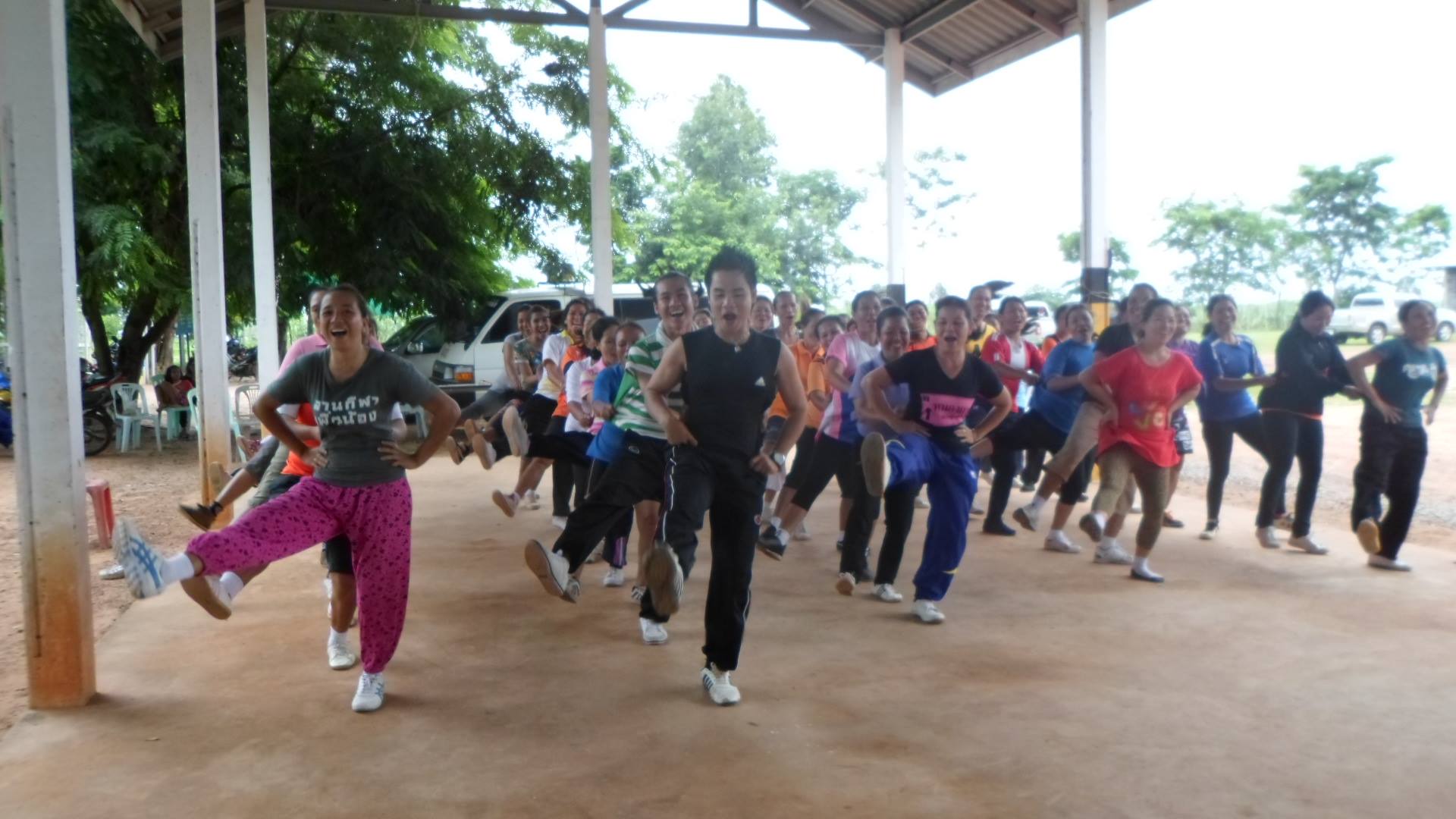 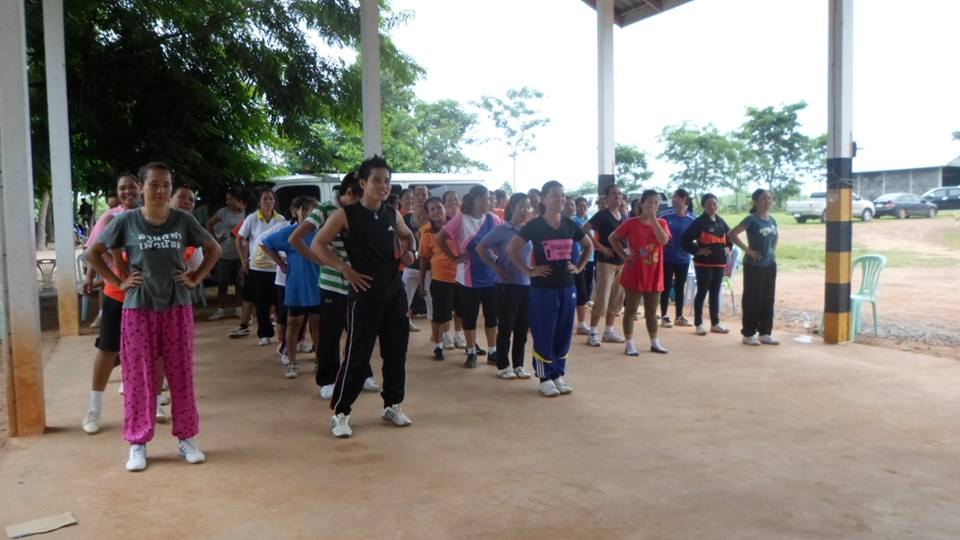 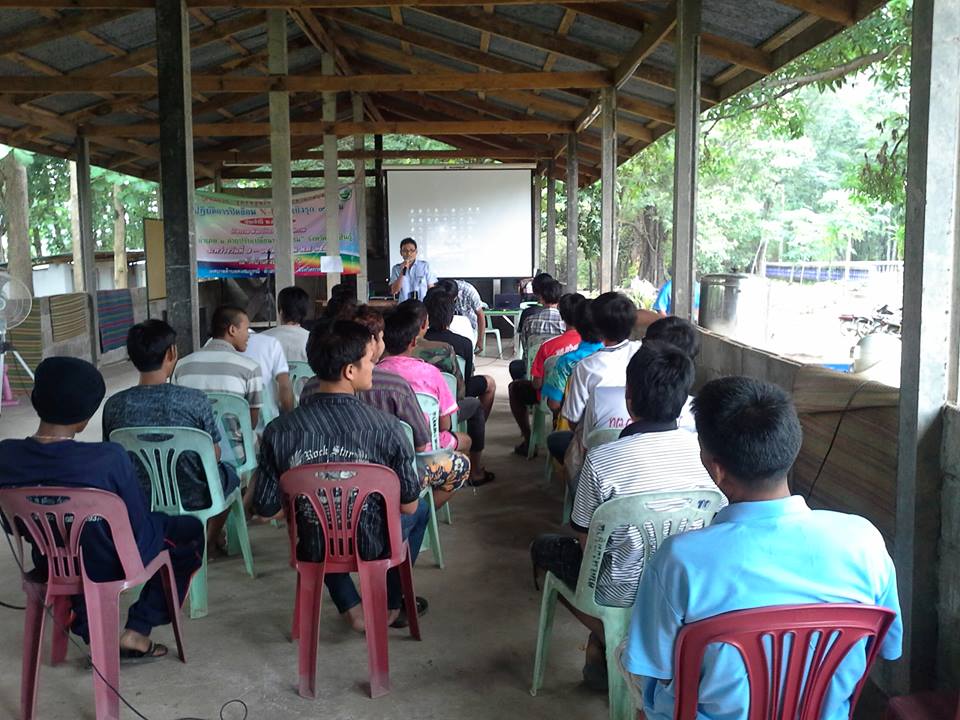 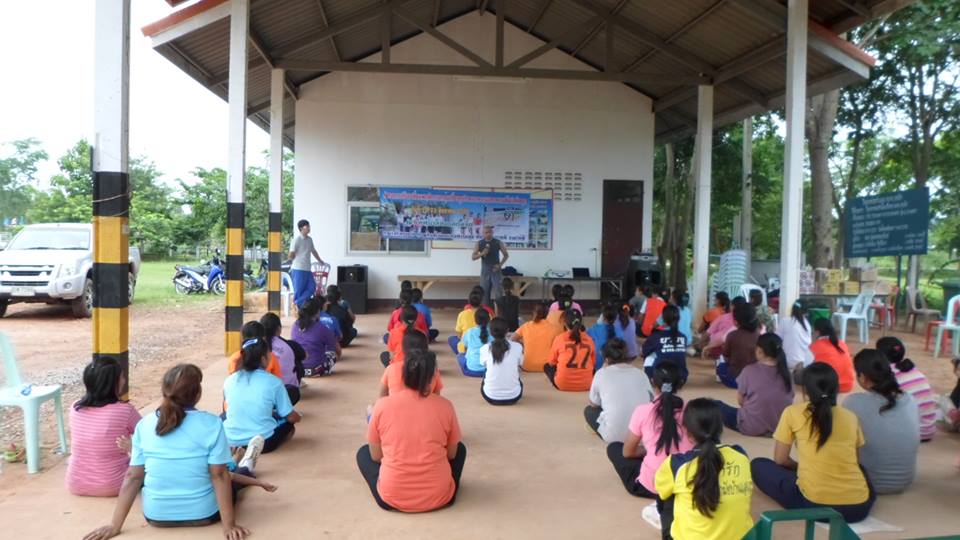 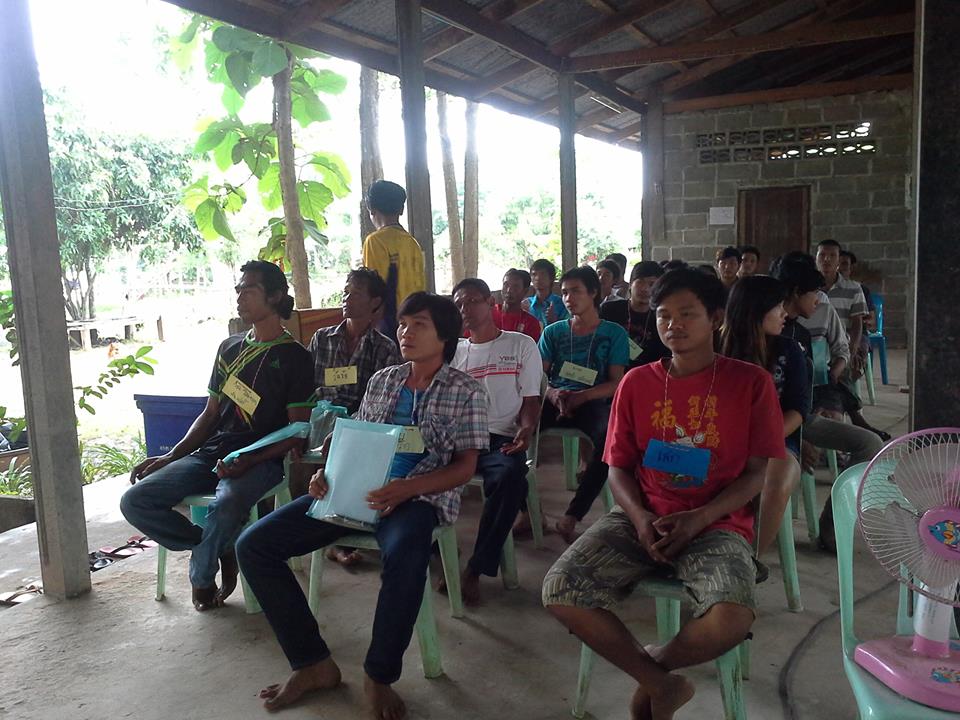 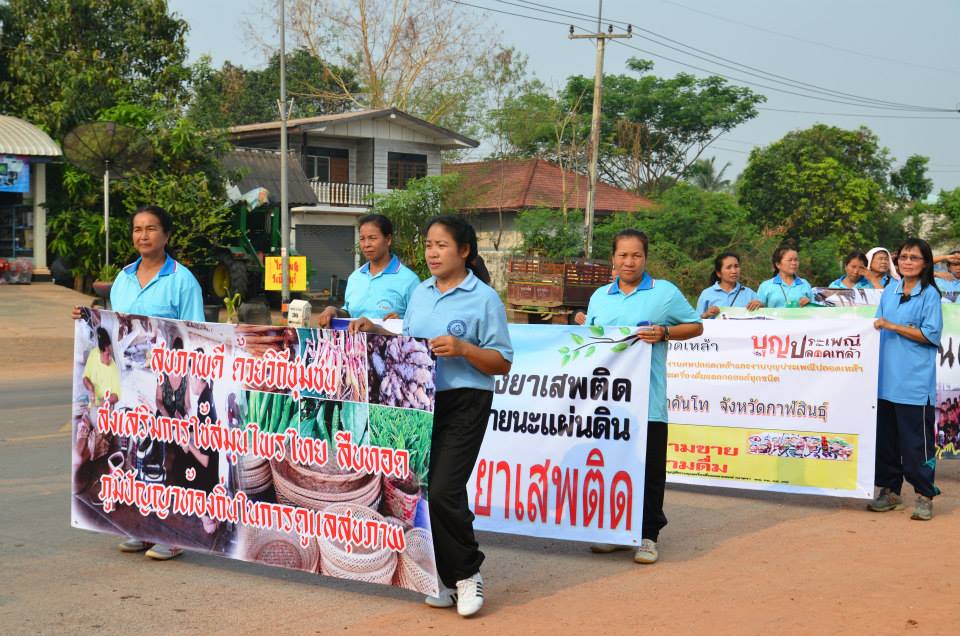 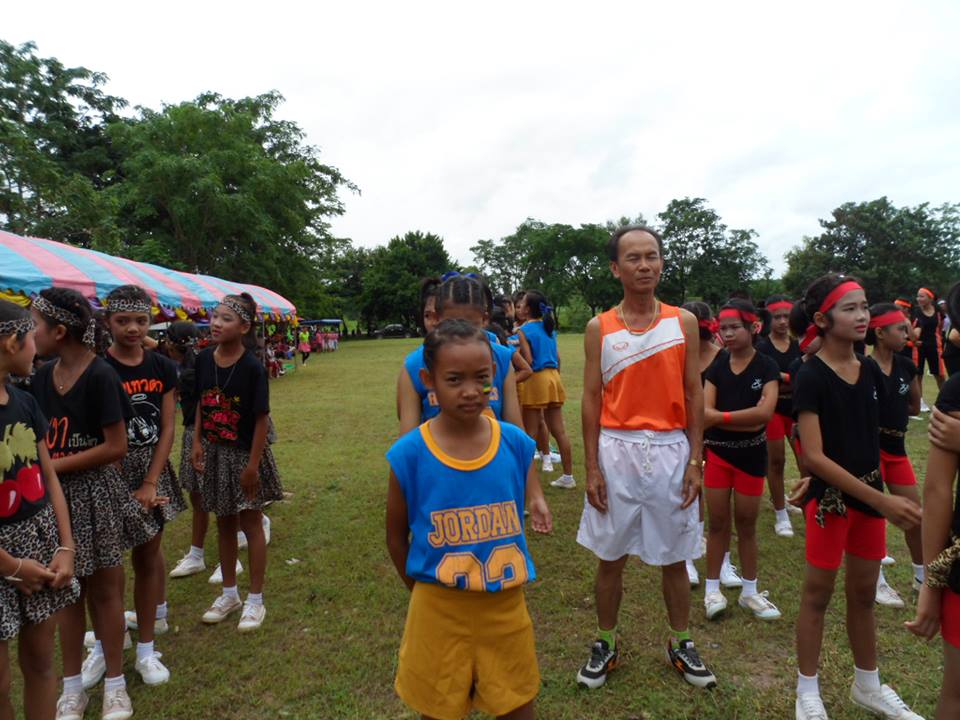 